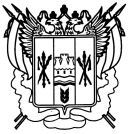 Российская ФедерацияРостовская областьЗаветинский районмуниципальное образование «Заветинское сельское поселение»Администрация Заветинского сельского поселенияПостановление№ 7212.08.2021                                                                                        с. Заветное В соответствие с Федеральными законами от 06.10.2003 № 131-ФЗ «Об общих принципах организации местного самоуправления в Российской Федерации», от 28.12.2013 № 443-ФЗ  «О федеральной информационной адресной системе и о внесении изменений в Федеральный закон «Об общих принципах организации местного самоуправления в Российской Федерации», постановлением Российской Федерации от 19.11.2014 № 1221 «Об утверждении правил присвоения, изменения и аннулирования адресов», Уставом  муниципального образования «Заветинское сельское поселение», постановлением Администрации Заветинского сельского поселения от 23.11.2015 № 212 (в ред. от 08.08.2017 № 97, от 16.03.2018 № 20) «Об утверждении административного регламента по предоставлению муниципальной услуги «Присвоение, изменение и аннулирование адреса объекта адресации», на основании постановления Администрации Заветинского района от 09.08.2021 № 432 «Об утверждении схемы расположения земельного участка на кадастровом плане территории площадью 640 кв. метров под сооружением с кадастровым номером 61:11:0000000:283». В связи с необходимостью присвоения адреса вновь формируемому земельному участку, расположенному на территории Заветинского сельского поселения в целях упорядочения адресного хозяйстваПОСТАНОВЛЯЮ:1. Присвоить объекту адресации: вновь формируемому земельному участку на кадастровом плане территории в кадастровом квартале 61:11:0010101, площадью 640 кв. метров, категория земель - «Земли населенных пунктов», вид разрешенного использования - «Улично-дорожная сеть», по адресному ориентиру: Российская Федерация, Ростовская область, Заветинский район, с.Заветное, ул. Герцена, адрес: Российская Федерация, Ростовская область, Заветинский район, Заветинское сельское поселение, с.Заветное, ул. Герцена.  2. Постановление вступает в силу с даты регистрации и подлежит официальному опубликованию.3. Контроль за выполнением постановления оставляю за собой.Глава АдминистрацииЗаветинского сельского поселения                                            С.И. БондаренкоПостановление вносит старший инспекторпо благоустройству О присвоении адреса земельному участку площадью 640 кв. метров, находящемуся под сооружением с кадастровым номером 61:11:0000000:283  